再興中學67週年校慶路跑創意造型比賽名次一、國中七年級二、國中八年級三、國中九年級四、高中一年級五、高中二年級名次班級姓名照片編號第一名七年信班陳奕誠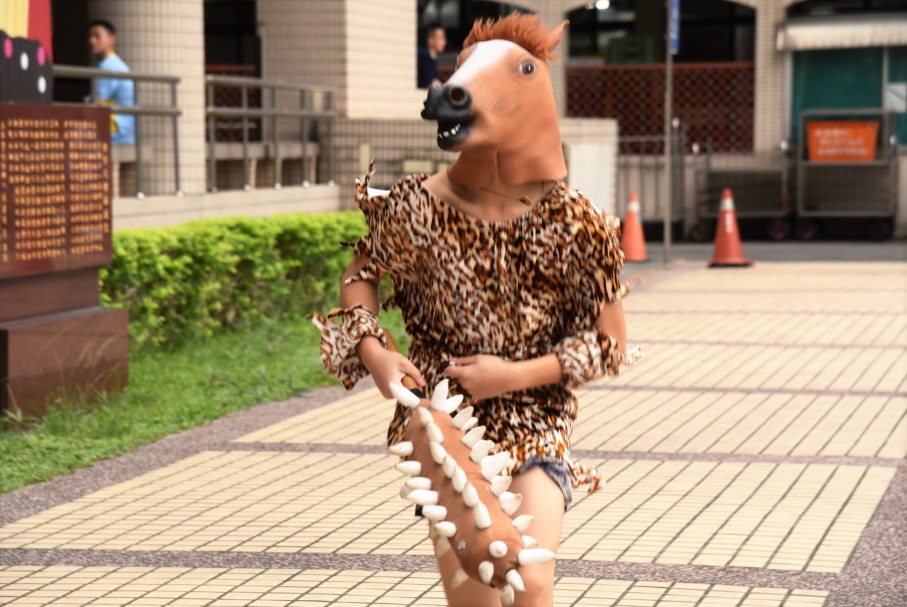 7520第二名七年義班沈子昀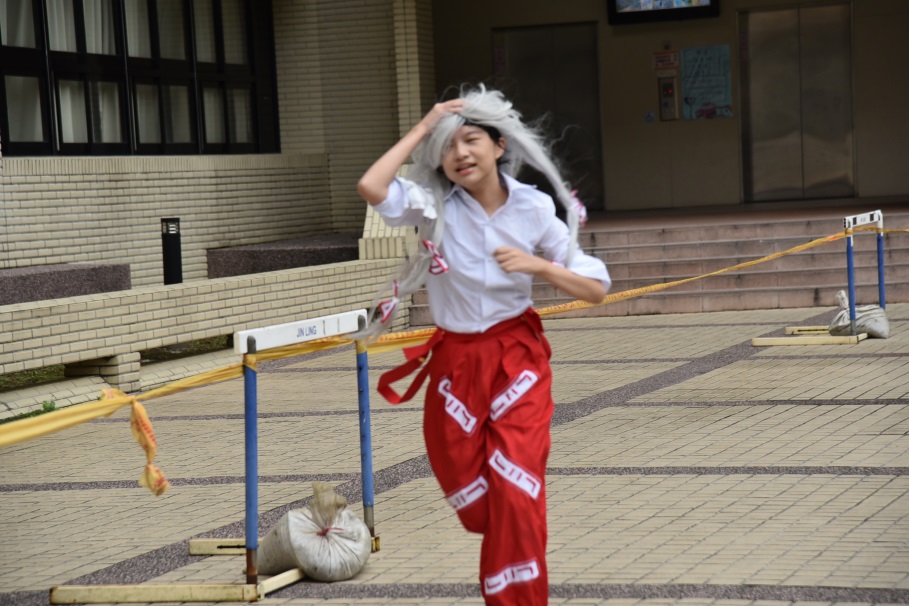 7610第三名七年信班鍾紫翎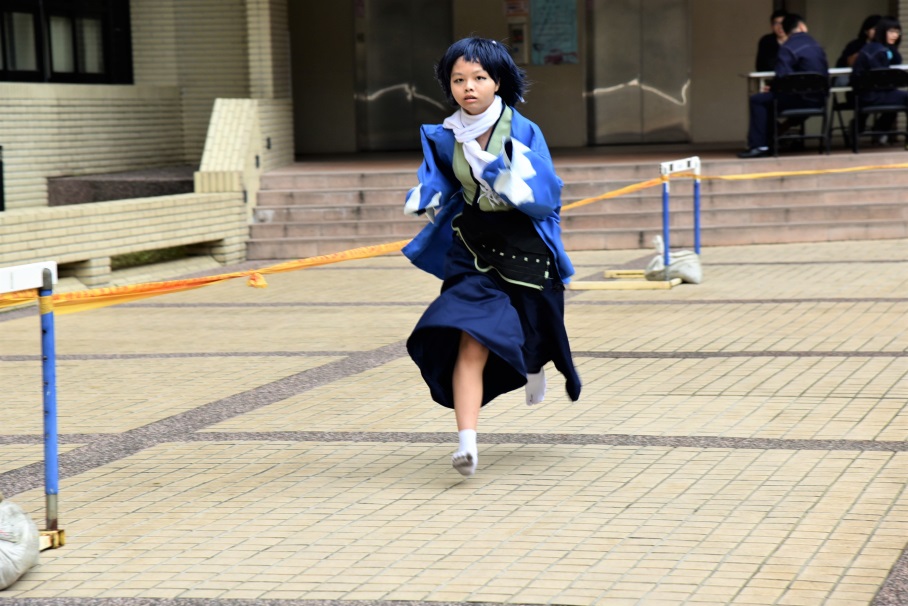 7501第四名七年信班劉芷昀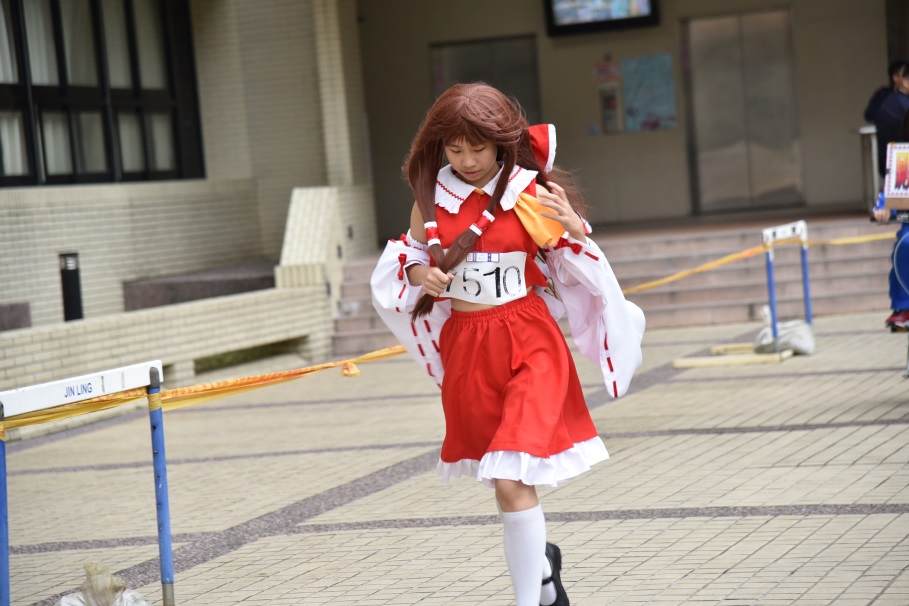 7510第五名七年義班桑允琦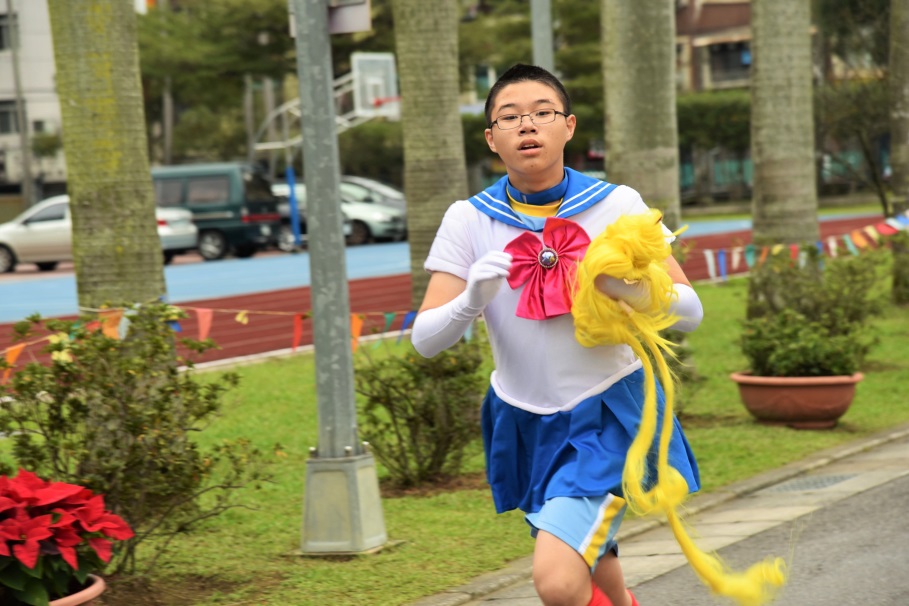 7620第六名七年信班陳薏堤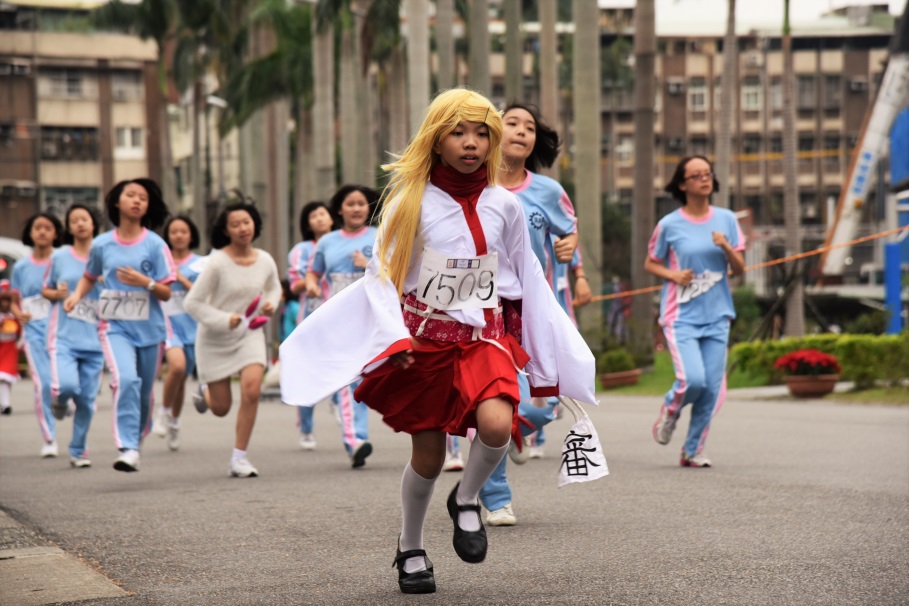 7509名次班級姓名照片編號第一名八年信班張寧倢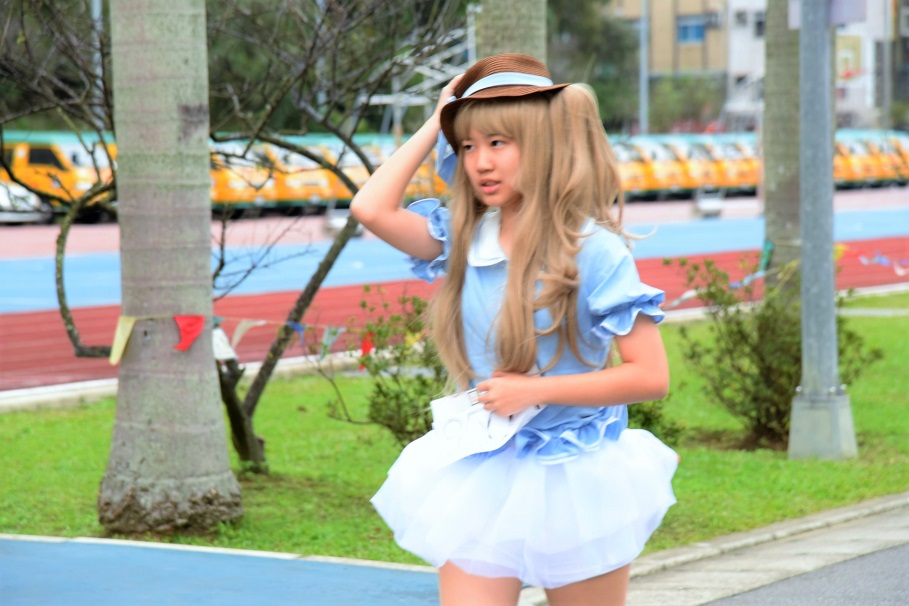 8501第二名八年忠班陳妍希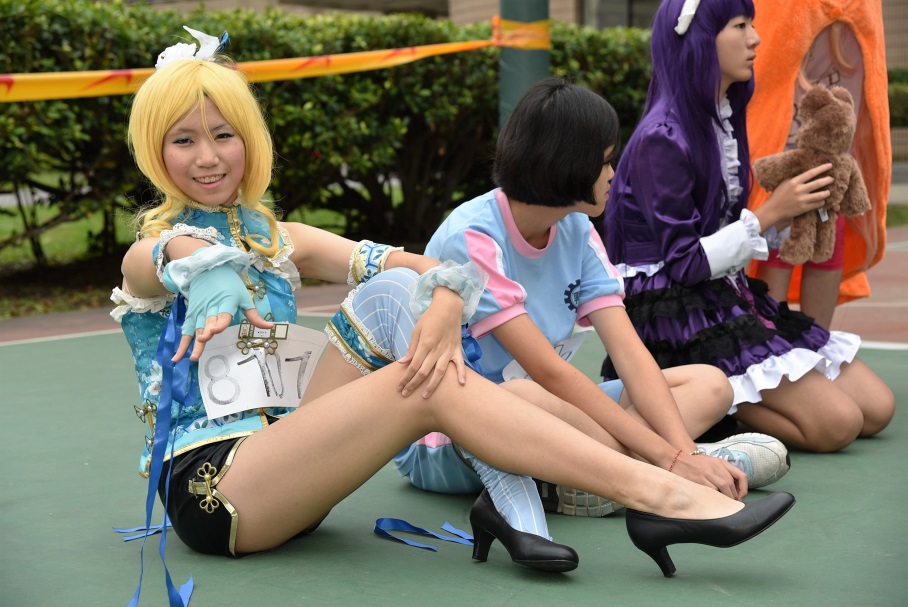 8101第三名八年忠班陳詩妤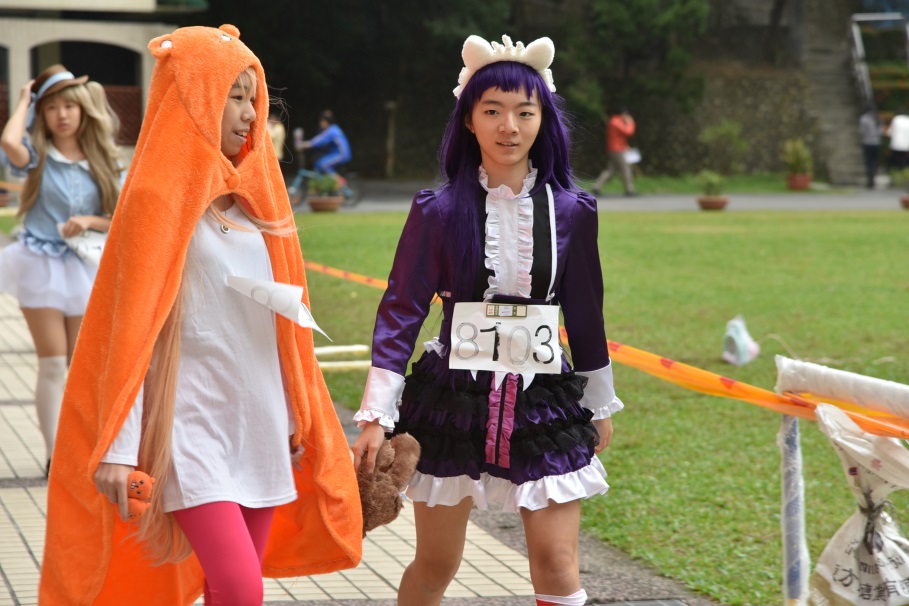 8103第四名八年義班陳欣榆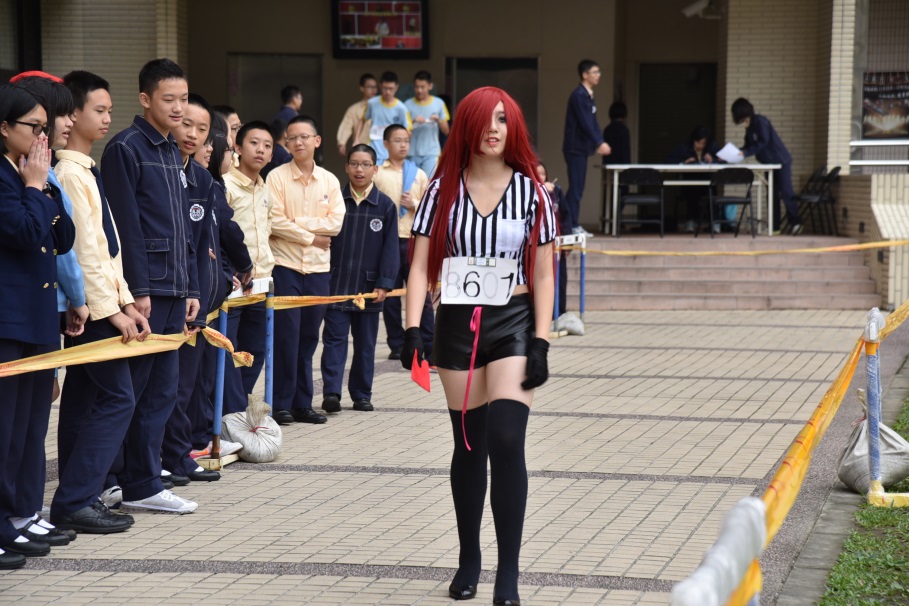 8601第五名八年忠班邵馨儀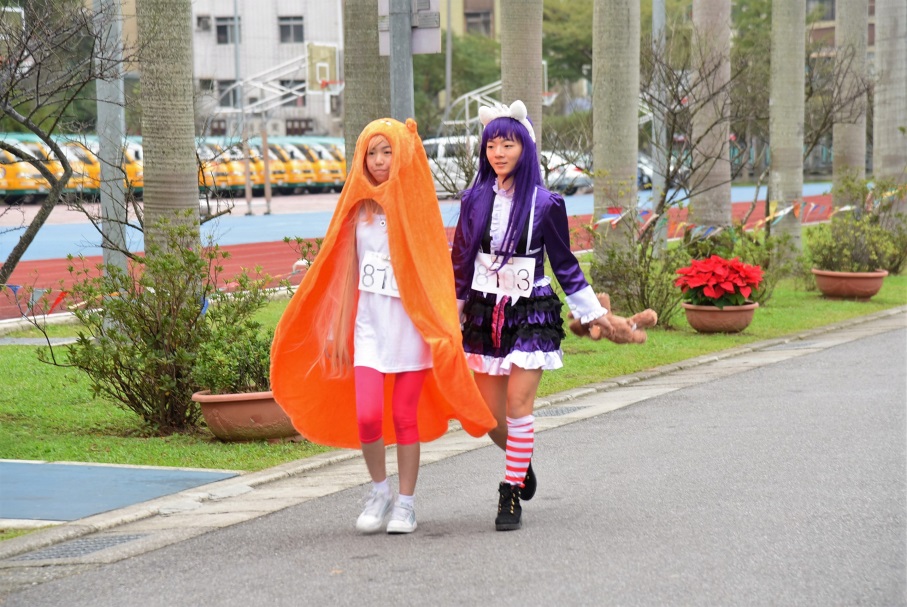 8104第六名八年和班蔡昕宜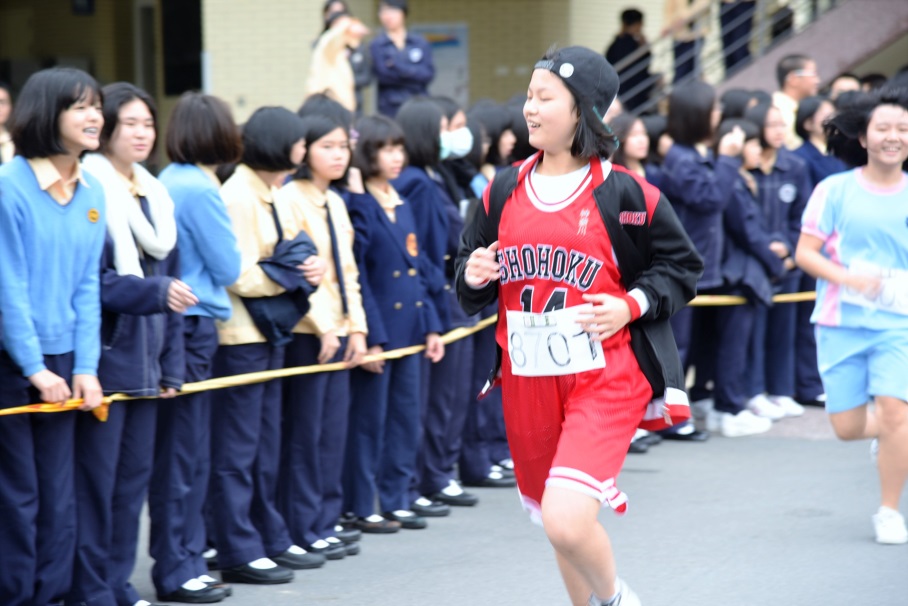 8701名次班級姓名照片編號第一名九年孝班孫宇彤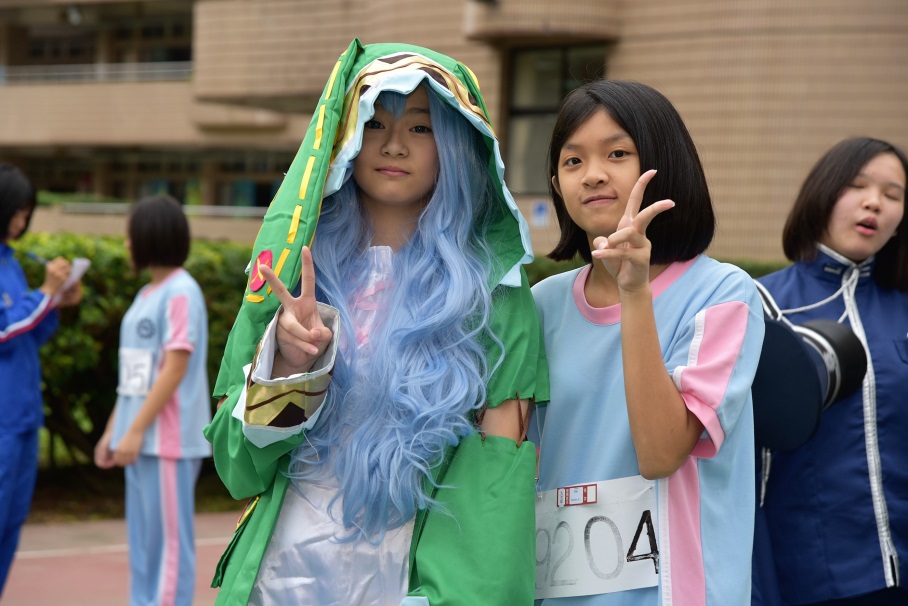 9201第二名九年孝班楊皓丞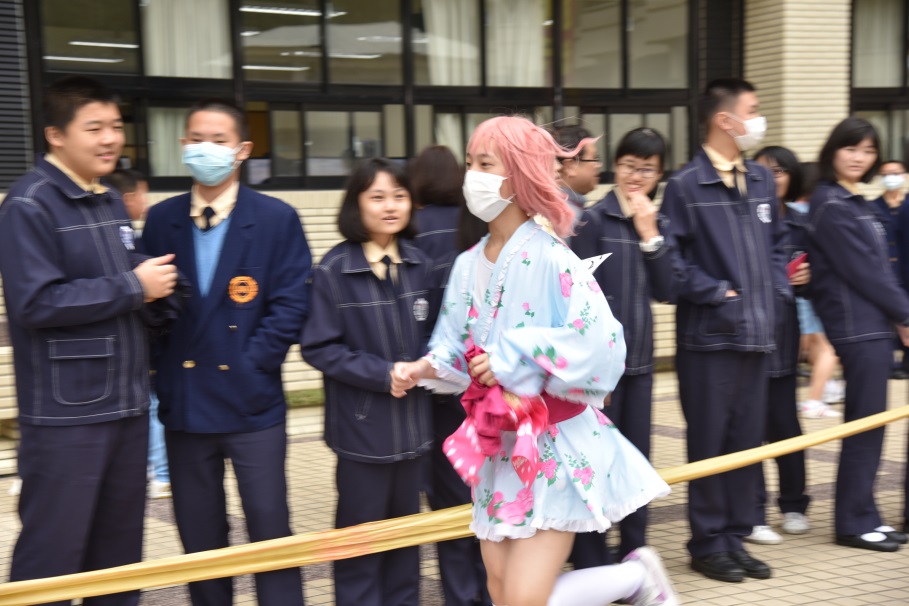 9205第三名九年孝班高之皓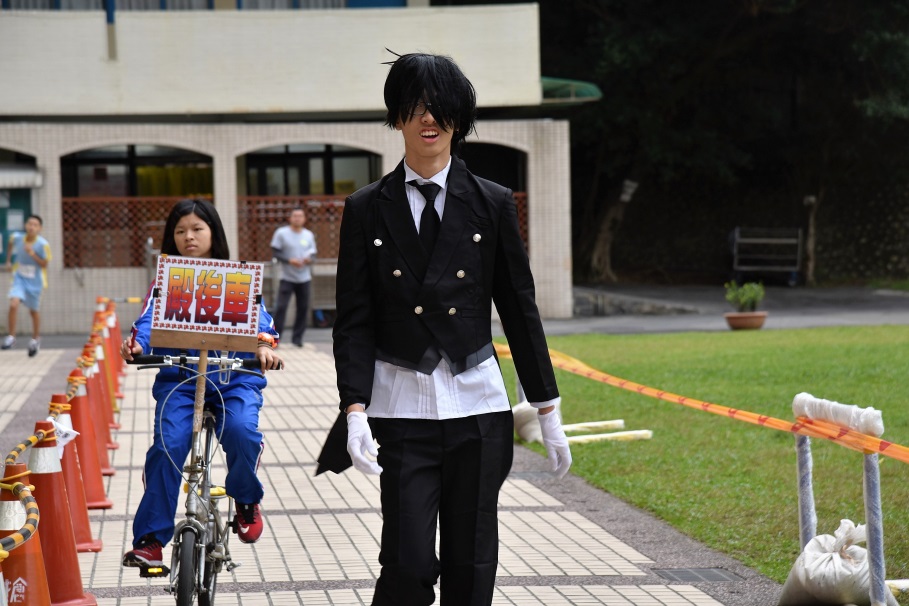 9220第三名九年和班李後賢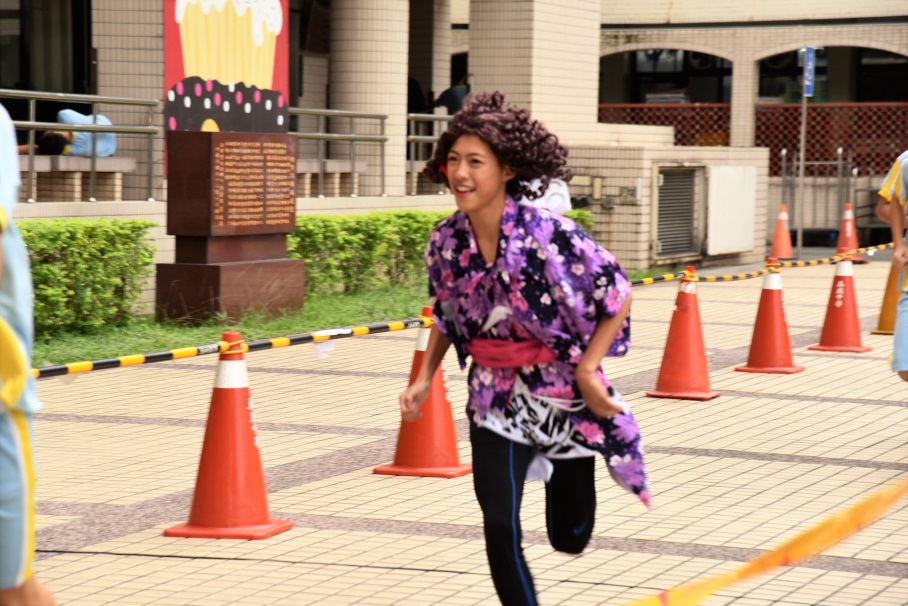 9708第四名九年仁班羅名志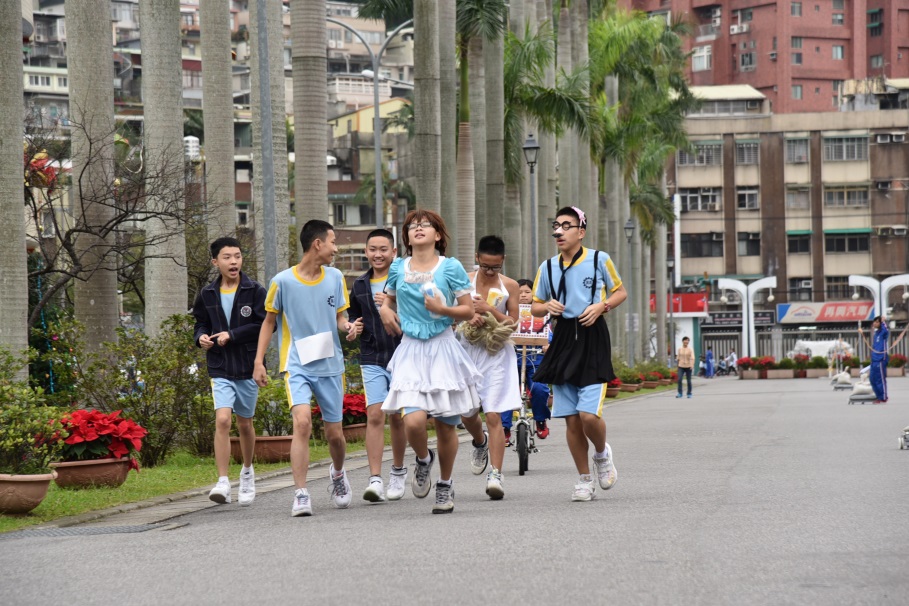 9320第五名九年仁班洪子惟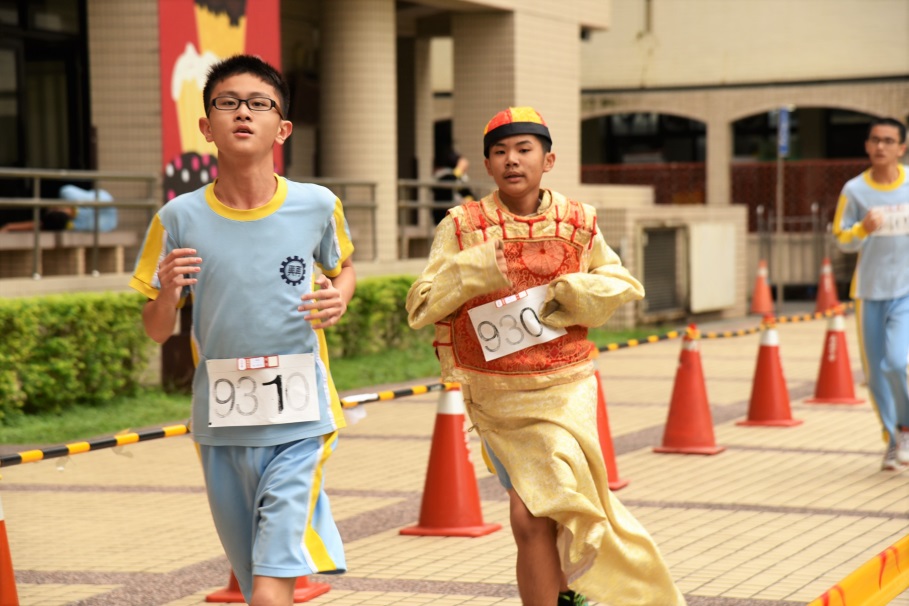 9306第六名九年孝班九年孝班吳亭頤林辰嬡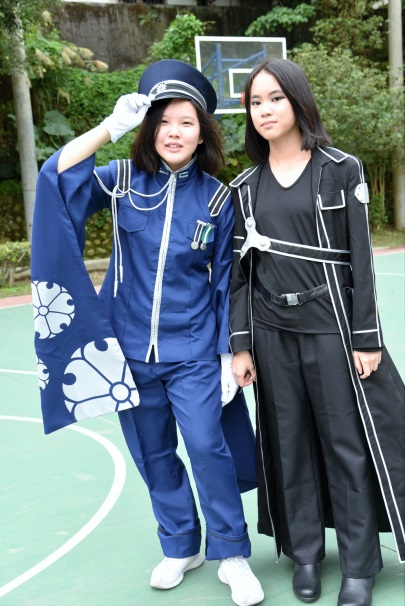 92039202名次班級姓名照片編號第一名高一誠班程偉軒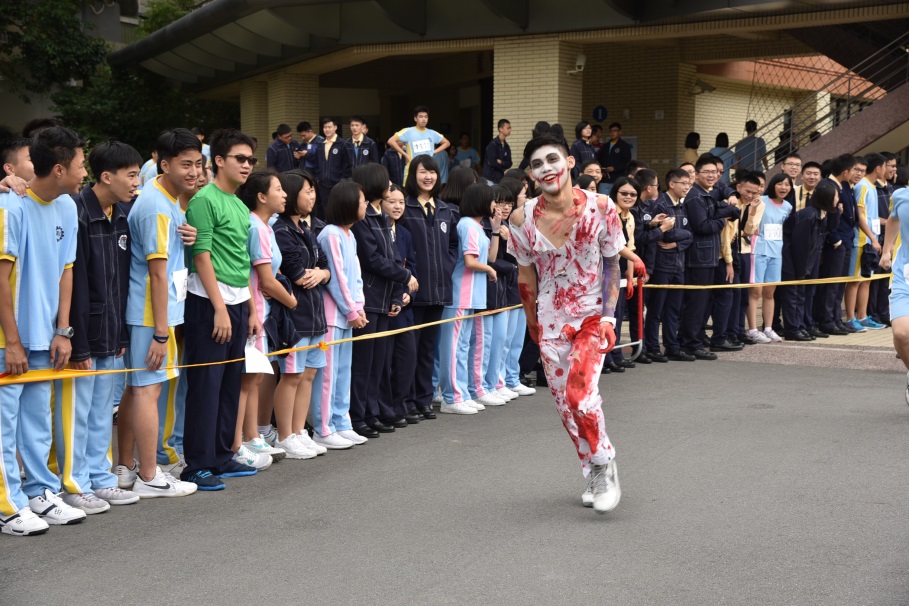 1120第二名高一愛班周恩賢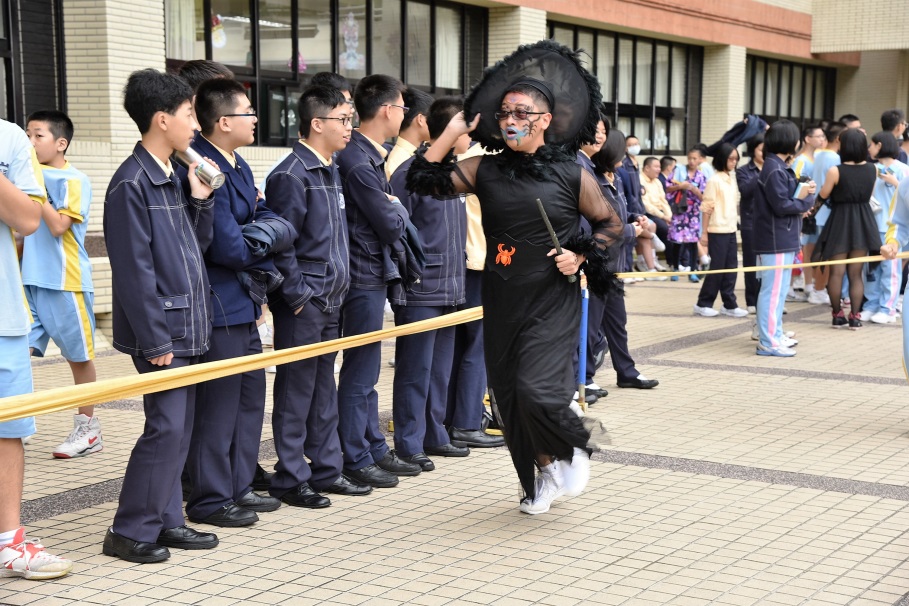 1207第三名高一勇班賴威盛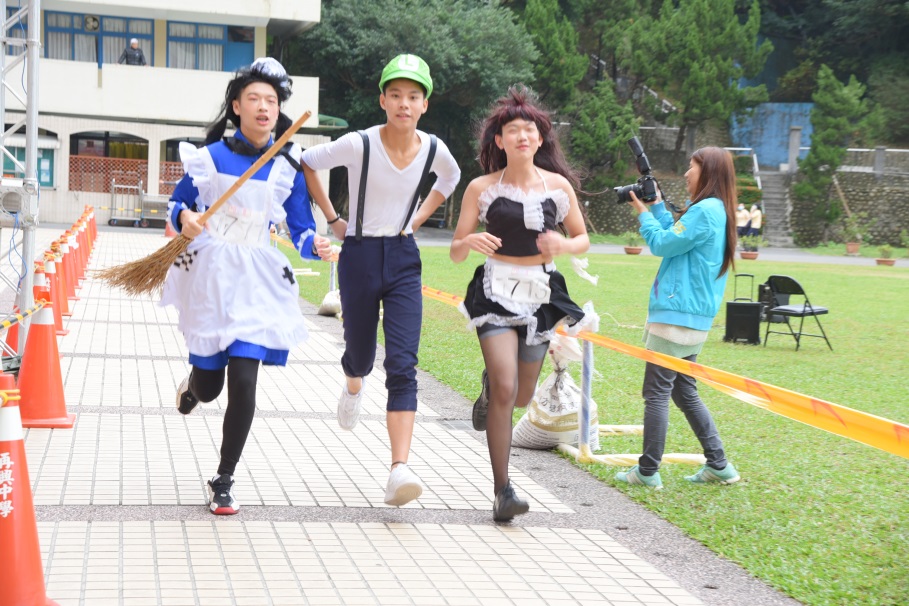 1711第三名高一愛班胡恩沛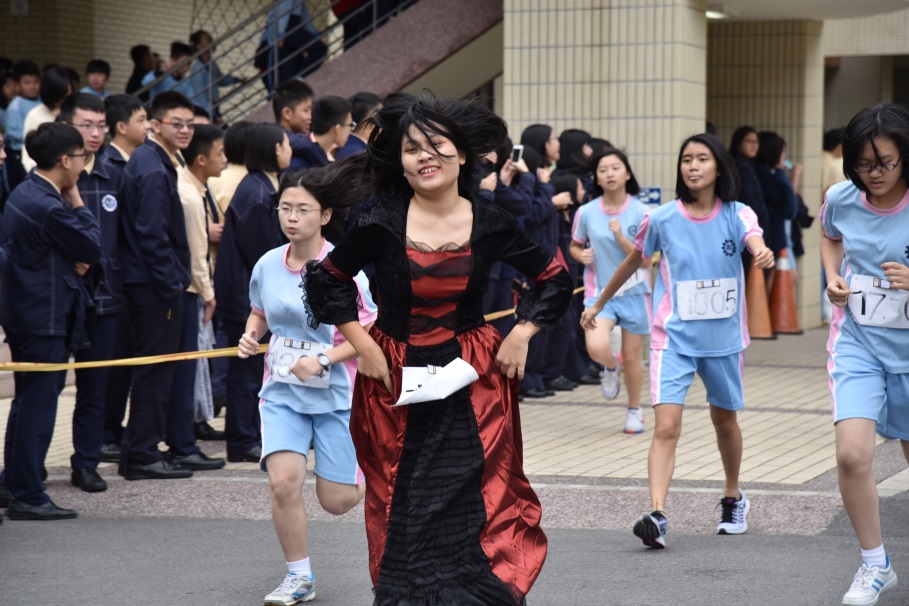 1201第四名高一勇班林子恩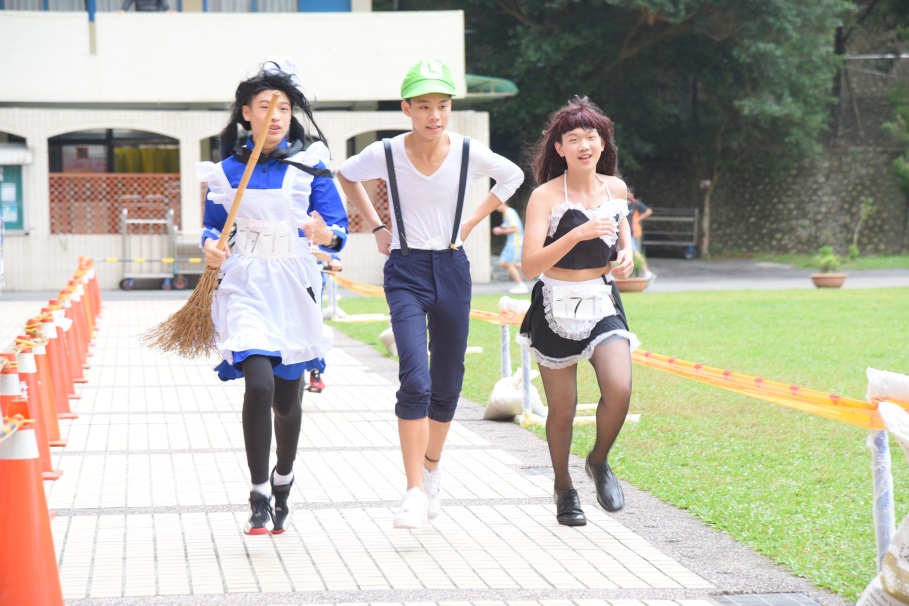 1713第四名高一和班宋延恩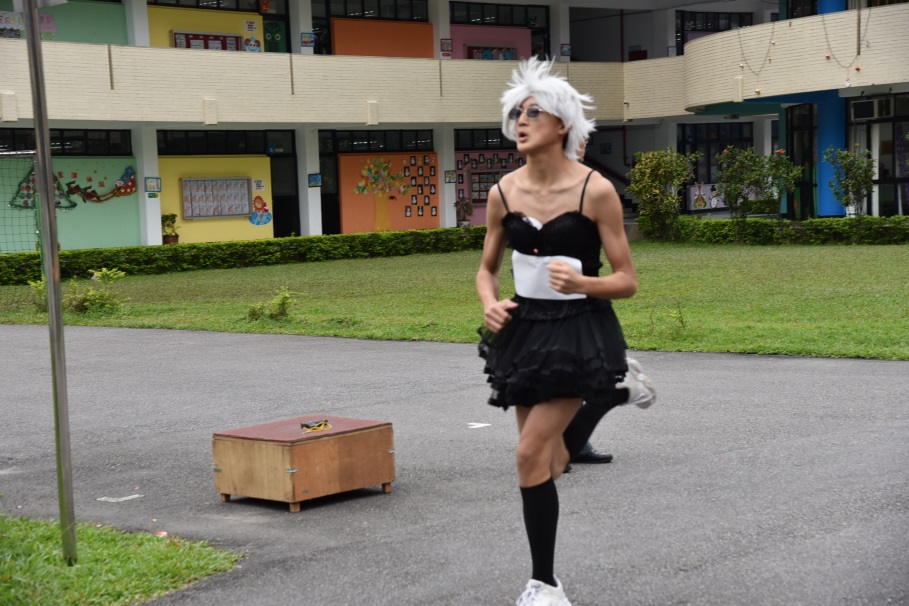 1417第四名高一愛班呂佳穎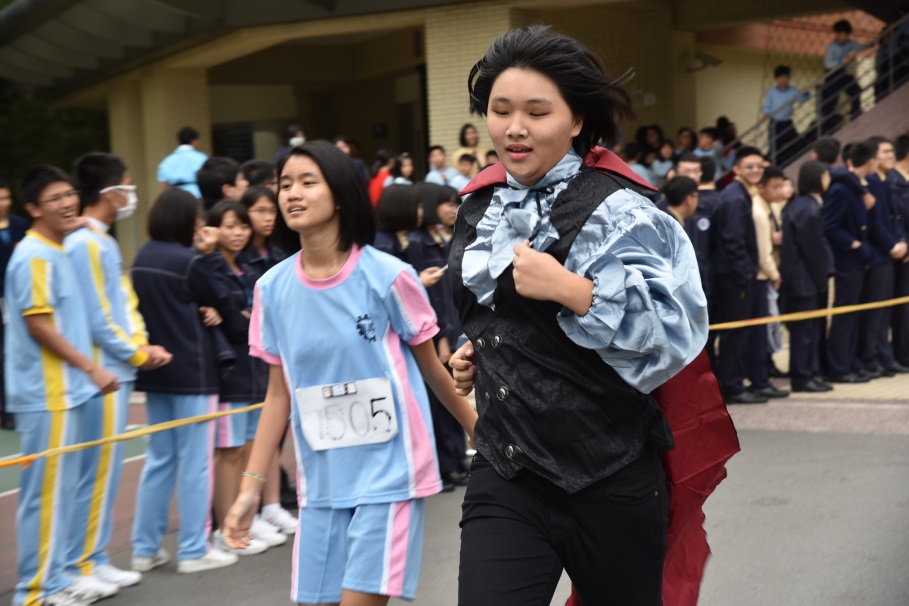 1206第五名高一仁班方冠力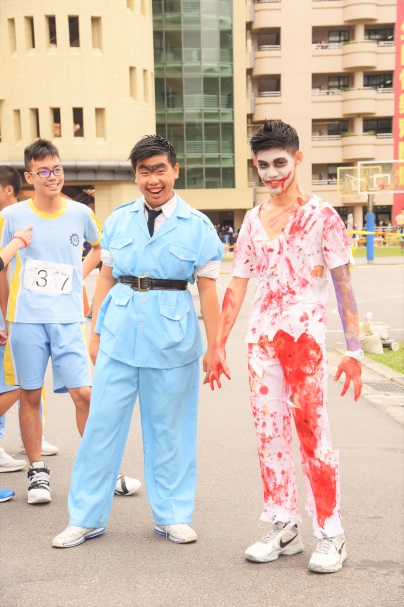 1620第六名高一勤班林廉燊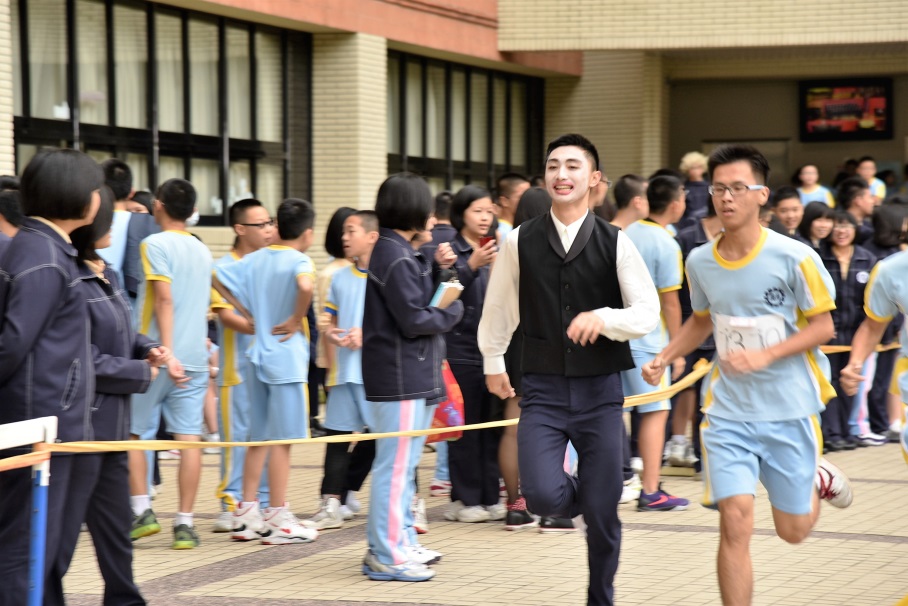 1305第六名高一智班胡志碩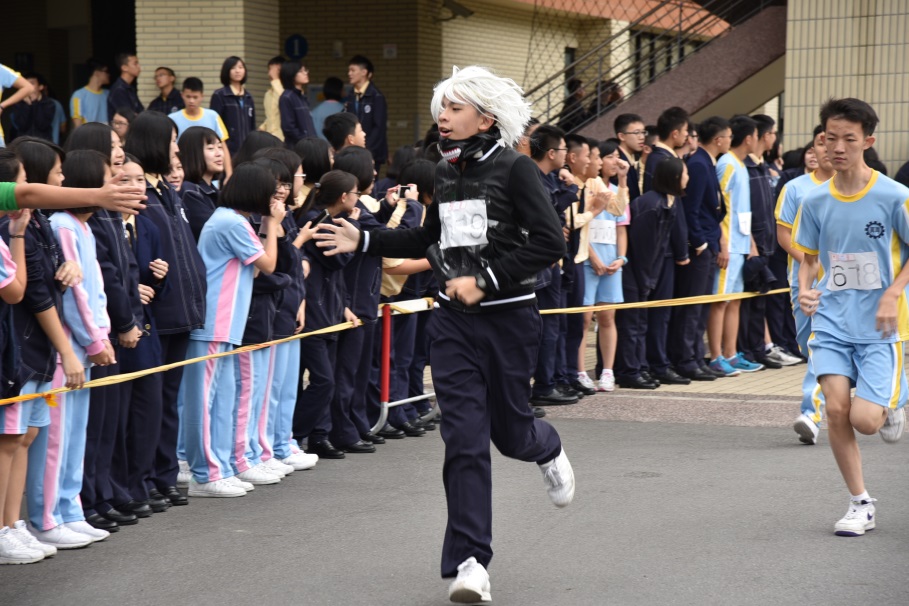 1519第六名高一智班吳旭永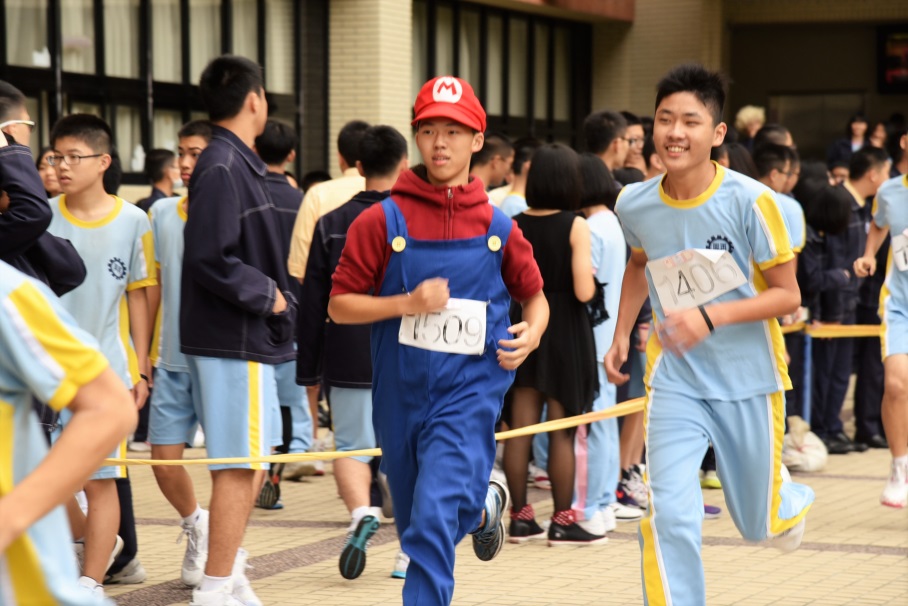 1509名次班級姓名照片編號第一名高二智班余承運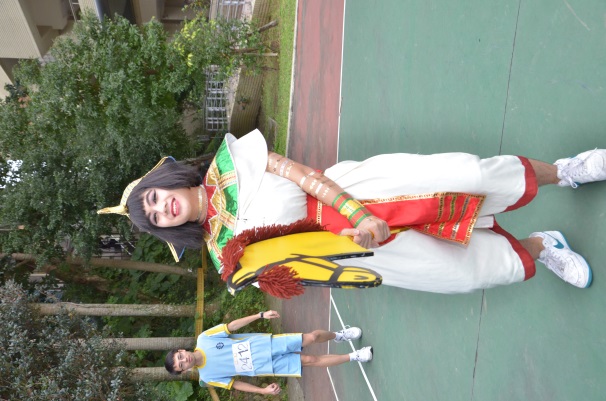 2505第二名高二仁班高二仁班高二仁班高二仁班高二仁班李承樺莊雅珺陳宜珊賴涵雯周佩諭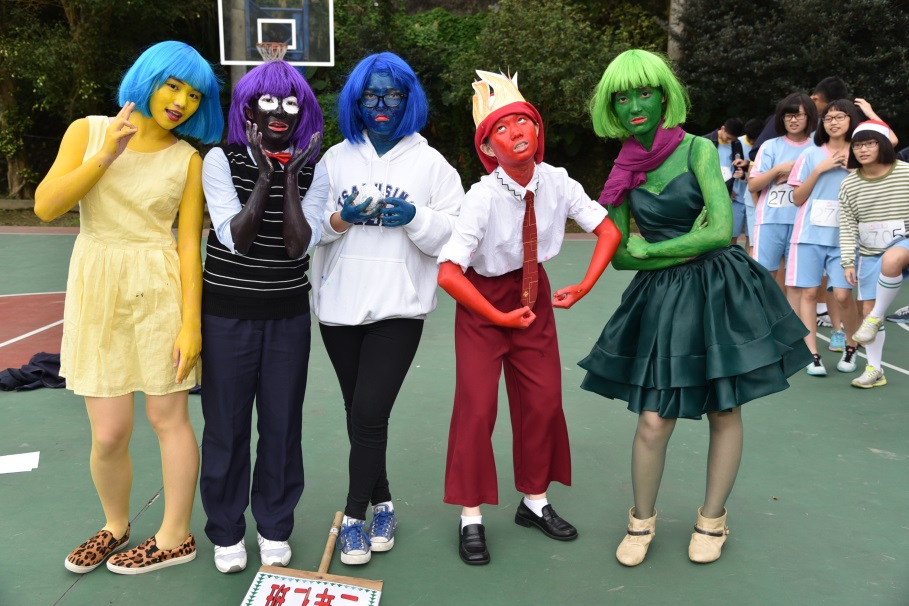 26042603260526022601第三名高二智班陳永智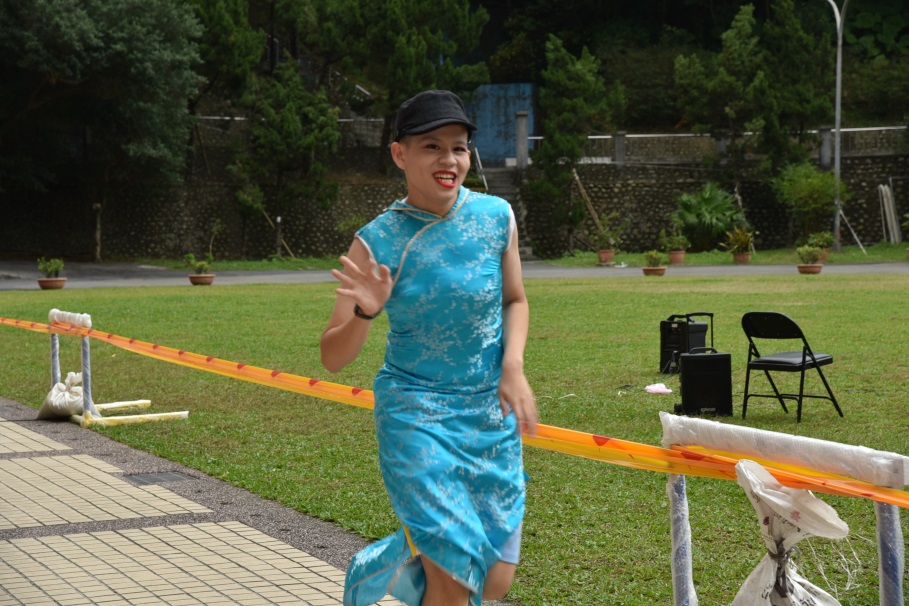 2506第四名高二勤班田唯瑄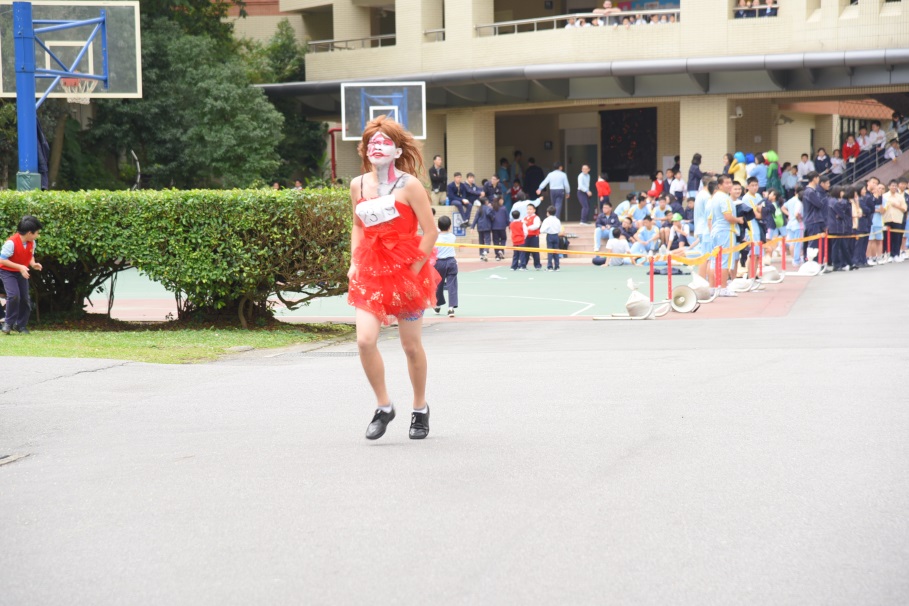 2319第四名高二勤班陳柏亨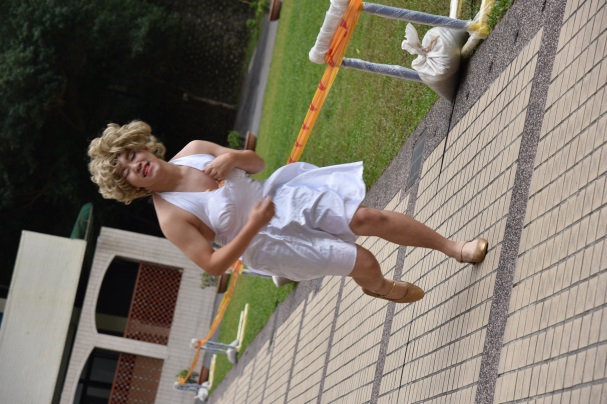 2302第五名高二愛班高二愛班張妤喬洪昀謙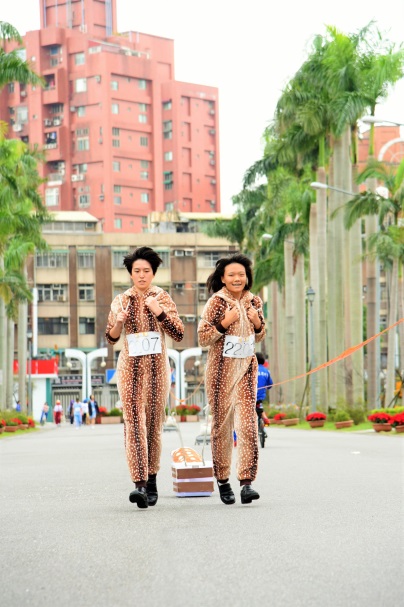 22072201第六名高二誠班王任中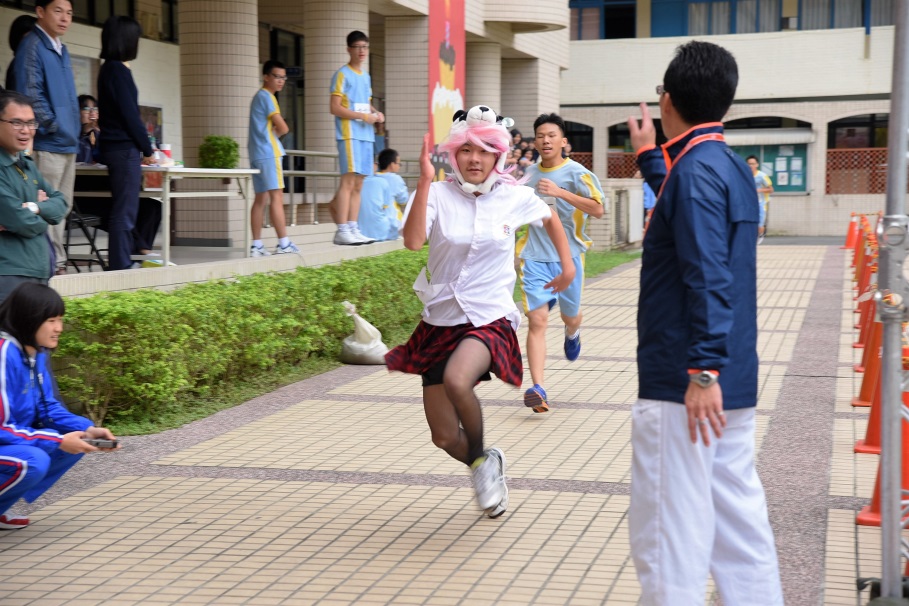 2120第六名高二愛班高子彧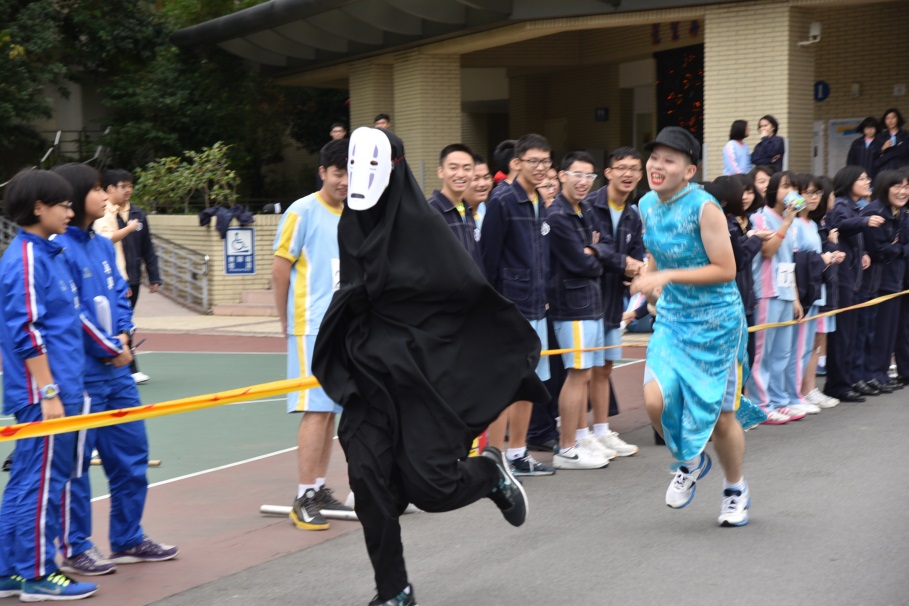 2208第六名高二智班楊騰獻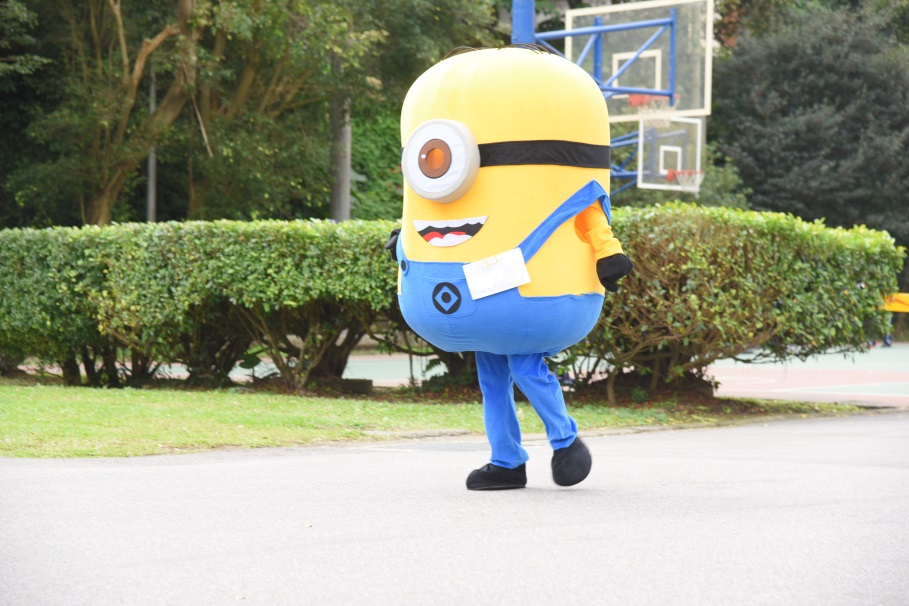 2520